P R A X I S G E M E I N S C H A F TRapperswilerstrasse 4, 8630 Rüti ZHWorkshop mit Cécile Giger Adeyemo & Rosmarie GuyerPflanzenbasierte Ernährung nach Anthony WilliamNEUE DATEN!  Samstag 04.04./06.06./04.07./05.09./07.11./05.12. 2020von 10:00 bis 17:00 Uhr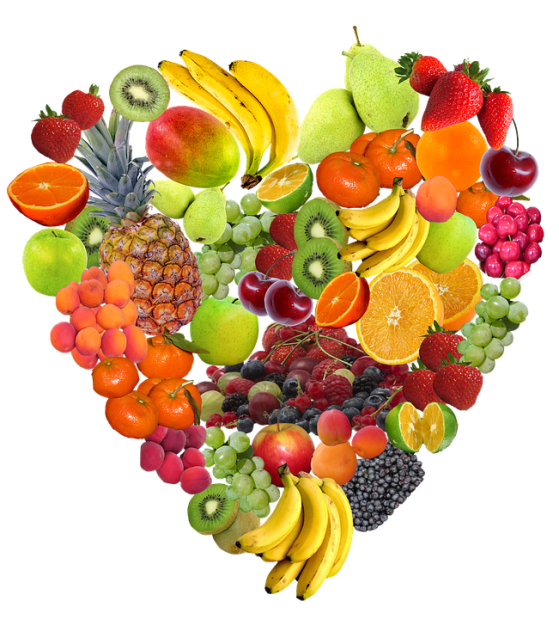 Der Workshop richtet sich an alle Menschen, die eine heilsame und lebensrettende Ernährungsweise kennenlernen möchten. Wir reden über  Ernährungstrends, erklären was  „Non-Foods“ sind, die Rolle von toxischen Stoffen, pathogenen Keimen,  von Konzernen und der Industrie. Wir beleuchten die loyale und perfekte Funktionsweise unseres Körpers, speziell der Leber mit ihren über 2000! Aufgaben. Ausserdem erwarten euch  A. W.- kompatible  Getränke, Snacks, ein   Mittagessen und feine Rezepte. Weitere Infos und mehr Details zum Inhalt geben wir gerne telefonisch.Ort:		Praxisgemeinschaft, Rapperswilerstrasse 4, 8630 Rüti ZH Gruppe:	Max. zehn PersonenKosten:	CHF 220.- pro Person (Wiederholer 170.-) inkl. Unterlagen und Verpflegung nach  A.W., Barzahlung vor OrtAnmeldung:	Bei Cécile Giger Adeyemo oder Rosmarie Guyer, siehe untenGESUNDHEITSPRAXIS &			GESUNDHEITSATELIERLERNATELIER					Cécile Giger Adeyemo				Rosmarie GuyerDipl. NHP NVS/EMR, Dipl. Pädagogin		Dipl. Heilpraktikerin NVS/EMRRapperswilerstrasse 4, 8630 Rüti			Rigiplatz 5, 8006 Zürich055/240 95 35    077/ 461 47 24			044/ 363 20 80    079/ 724 26 04www.gesundlernen.ch				www.gesundheitsatelier-guyer.chP R A X I S G E M E I N S C H A F TRapperswilerstrasse 4, 8630 Rüti ZHWorkshop mit Cécile Giger Adeyemo ERNÄHRUNG HEUTE WAS WIR BRAUCHEN, UM GESUND ZU WERDEN UND ZU BLEIBENSamstag 02.11.2019 / 07.12.2019 von 10:00 bis 17:00 Uhr Der Workshop richtet sich an alle Menschen, die eine heilsame und lebensrettende Ernährungsweise kennenlernen möchten. Wir reden über  Ernährungstrends, erklären was  „No-Foods“ sind, die Rolle von toxischen Stoffen, pathogenen Keimen,  von Konzernen und der Industrie. Wir beleuchten die loyale und perfekte Funktionsweise unseres Körpers, speziell der Leber mit ihren über 2000! Aufgaben. Ausserdem erwarten euch  gesunde Getränke, Snacks, ein   Mittagessen und feine Rezepte. Weitere Infos und mehr Details zum Inhalt geben wir gerne telefonisch.Ort:		Praxisgemeinschaft, Rapperswilerstrasse 4, 8630 Rüti ZH Gruppe:	Max. zehn PersonenKosten:	CHF 220.- pro Person, inkl. Unterlagen und Verpflegung, Barzahlung vor OrtAnmeldung:	Bei Cécile Giger Adeyemo GESUNDHEITSPRAXIS & LERNATELIER					Cécile Giger Adeyemo				NHP NVS-A/EMR, Dipl. Pädagogin		Rapperswilerstrasse 4, 8630 Rüti			055/240 95 35    077/ 461 47 24			www.gesundlernen.ch				